2023-2024 (Family Medicine- Gandy) ResidentsCHIEF RESIDENTSCHIEF RESIDENTS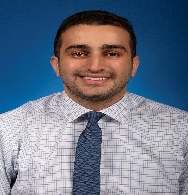 Mutasem Abuhalaweh, MD – Administrative ChiefMedical School: Misr Univ for Science And Technology Col Of Med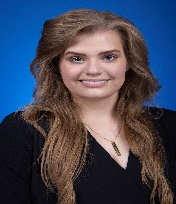 Stacey Heindl, MD – Academic ChiefMedical School: Avalon University School of MedicinePGY3 RESIDENTSPGY3 RESIDENTS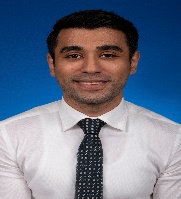 Ahmed Durrani, MDMedical School: Shaikh Khalifa Bin Zayed Al-Nahyan Medical & Dental College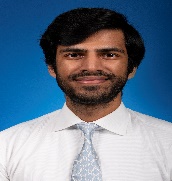 Ahmad Javed, MDMedical School: Alfaisal University College of Medicine  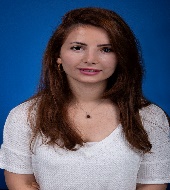 Yasameen Kerakhan, MDMedical School: University of Baghdad College of Medicine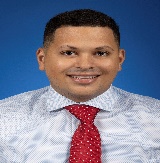 Meina Missak, MDMedical School: St. George's University School of Medicine   PGY2 RESIDENTSPGY2 RESIDENTS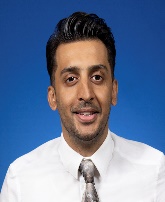 Ozair Ali, MDMedical School: Dow International Medical College (DIMC)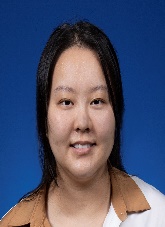 Hyun-Ryung Choi, MDMedical School: Saint James School of Medicine Anguilla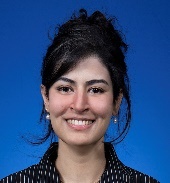 Quratulain Hayder, DO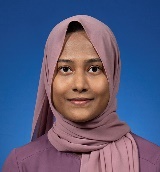 Misbah Hassan, MDMedical School: Fatima Jinnah Medical College for Women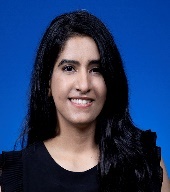 Zeba Khavarian, MDMedical School: Saba University School of Medicine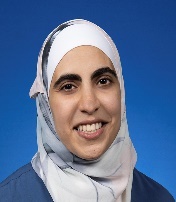 Farah Sharieh, MDMedical School: University of Jordan Faculty of MedicinePGY1 RESIDENTSPGY1 RESIDENTS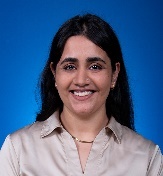 Hafsa Fatima, MDMedical School: Dow International Medical College (DIMC)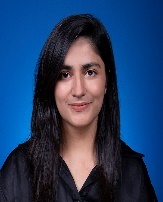 Farah Khan, MDMedical School: Nishtar Medical College & Hospital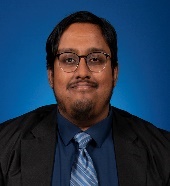 Mashrur Moyeed, MDMedical School: Ross University School of Med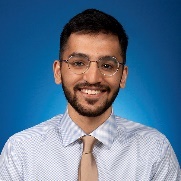 Omar Neamatullah, MDMedical School: Alfaisal University College of Medicine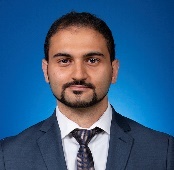 Tarif Shaaban, MDMedical School: Batterjee Medical College for Sciences and Technology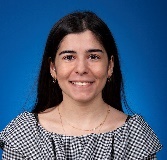 Maya Zeini, MDMedical School: Jordan Univ of Science and Technology Fac of Med  